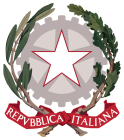 Istituto Comprensivo BroloScuola dell’infanzia – Primaria e Secondaria di I gradoBrolo – Sant’Angelo di Brolo e FicarraPIANO OFFERTA FORMATIVA   SINTESI PROGETTO A. S.  2023/2024PLESSO:SEZIONE 1 - DESCRITTIVATEMPISTICA :A) Ore previste               B) Calendarizzazione SEZIONE 2- BENI E SERVIZIFirma del docente responsabile                                                                                                                           ________________________________ SEZIONE RISERVATA ALLA SEGRETERIATOTALE COSTO PROGETTO: €_____________TITOLO (Precisare se curricolare o extracurricolare)DOCENTE RESPONSABILEALTRI DOCENTI COINVOLTIEVENTUALI ESPERTI ESTERNI COINVOLTIDESTINATARIDESCRIZIONE SINTETICA DELL’ATTIVITÀ CON EVENTUALE INDICAZIONE DELL’AREA TEMATICA DI RIFERIMENTOOBIETTIVI FORMATIVI E COMPETENZE ATTESEMETODOLOGIEATTIVITA’ PREVISTEMATERIALE   RICHIESTORISORSE ORGANIZZATIVE, SPAZI CHE SI PREVEDE DI UTILIZZARE PER LA REALIZZAZIONEPERSONALE ATA COINVOLTORAPPORTI CON ALTRE ISTITUZIONI (eventuale)MONITORAGGIO :(indicatori – strumenti - modalità)DOCENTI:ATA:ESPERTI:QuantitàCosto complessivo previstox€x€x€x€x€Protocollo   numero                          del Approvato/Non approvato Con Delibera   numero   del Il Responsabile del ProgettoIl D.S.G.A.IL D.S